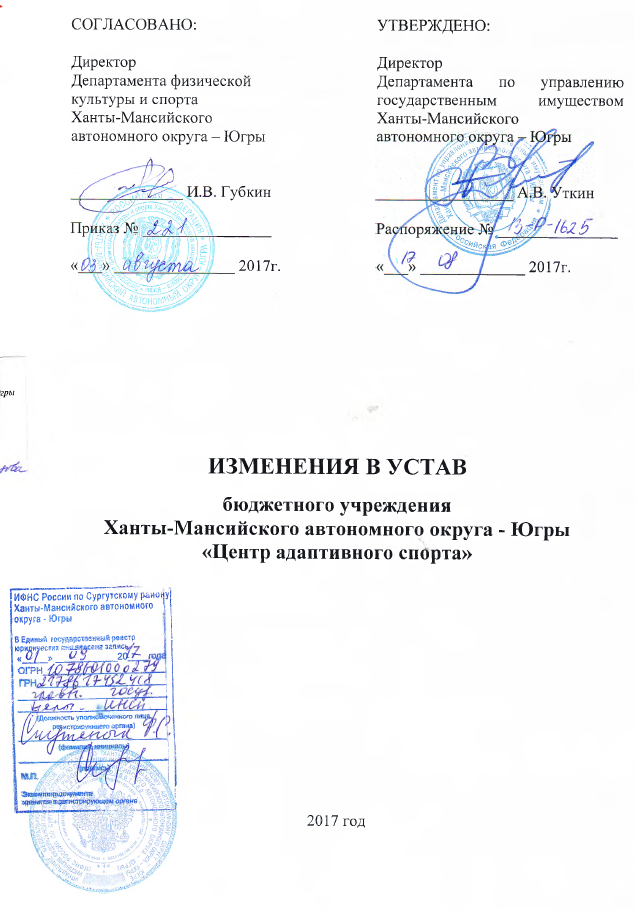 ИЗМЕНЕНИЯ В УСТАВбюджетного учрежденияХанты-Мансийского автономного округа - Югры «Центр адаптивного спорта»2017 годПункт 2.1. дополнить словами «, а также осуществление спортивной подготовки на территории Российской Федерации.».Пункт 2.2. дополнить подпунктом 2.2.6 следующего содержания:«2.2.6. Координация деятельности физкультурно-спортивных организаций Ханты-Мансийского автономного округа – Югры по подготовке спортивного резерва»В пункте 2.3.:Подпункт 2.3.6. изложить в следующей редакции:«2.3.6. Услуги по предоставлению мест для временного проживания в помещениях, находящихся у учреждения в оперативном управлении.».Дополнить подпунктами 2.3.7 – 2.3.9 следующего содержания:«2.3.7. Услуги по стирке и химчистке спортивной одежды для спортсменов.2.3.8. Услуги по предоставлению во временное владение и пользование туристического снаряжения и спортивного инвентаря, находящегося в оперативном управлении учреждения.2.3.9. Содействие развитию массового спорта, включая организацию и проведение спортивно-оздоровительной работы.».Дополнить пунктом 2.5. следующего содержания:«2.5. Прием в учреждение для прохождения спортивной подготовки осуществляется в соответствии с правовыми актами Российской Федерации и Ханты-Мансийского автономного округа - Югры.».СОГЛАСОВАНО:ДиректорДепартамента физической культуры и спорта Ханты-Мансийского автономного округа – Югры______________ И.В. ГубкинПриказ № ______________«___» _______________ 2017г.УТВЕРЖДЕНО ДиректорДепартамента по управлению государственным имуществом Ханты-Мансийского автономного округа – Югры________________ А.В. УткинРаспоряжение № ____________«___» _____________ 2017г.